Основная информацияНачало формы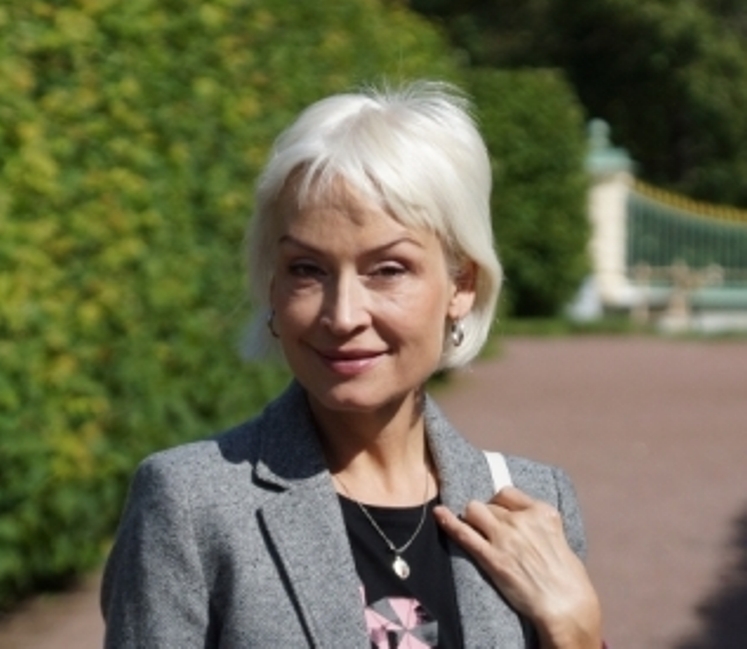 